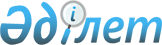 О внесении изменений и дополнений в решение Петропавловского городского маслихата от 25 декабря 2017 года № 1 "О бюджете города Петропавловска на 2018 - 2020 годы"Решение Петропавловского городского маслихата Северо-Казахстанской области от 9 апреля 2018 года № 1. Зарегистрировано Департаментом юстиции Северо-Казахстанской области 26 апреля 2018 года № 4683
      В соответствии со статьями 106 и 109 Бюджетного кодекса Республики Казахстан от 4 декабря 2008 года, статьей 6 Закона Республики Казахстан от 23 января 2001 года "О местном государственном управлении и самоуправлении в Республике Казахстан", Петропавловский городской маслихат РЕШИЛ:
      1. Внести в решение Петропавловского городского маслихата от 25 декабря 2017 года № 1 "О бюджете города Петропавловска на 2018 - 2020 годы"" (зарегистрировано в Реестре государственной регистрации нормативных правовых актов под № 4505, опубликовано 26 января 2018 года в газете "Қызылжар Нұры" № 4, в газете "Проспект СК" № 4) следующие изменения и дополнения:
      пункт 1 изложить в следующей редакции:
       "1. Утвердить бюджет города Петропавловска на 2018-2020 годы согласно приложениям 1, 2, 3 соответственно, в том числе на 2018 год в следующих объемах:
      1) доходы – 26 289 906,7 тысячи тенге, в том числе по:
      налоговым поступлениям – 12 379 166,0 тысячи тенге;
      неналоговым поступлениям – 112 254,0 тысячи тенге;
      поступлениям от продажи основного капитала – 3 277 765,5 тысяч тенге;
      поступления трансфертов – 10 520 721,2 тысячи тенге;
      2) затраты – 29 301 752,1 тысячи тенге;
      3) чистое бюджетное кредитование – 0, в том числе:
      бюджетные кредиты – 0;
      погашение бюджетных кредитов – 0;
      4) сальдо по операциям с финансовыми активами – 0:
      приобретение финансовых активов – 0;
      поступления от продажи финансовых активов государства – 0;
      5) дефицит бюджета – -3 011 845,4 тысяч тенге;
      6) использование дефицита – 3 011 845,4 тысяч тенге, в том числе:
      поступление займов – 6 474 850,0 тысяч тенге;
      погашение займов – 4 133 190,0 тысяч тенге;
      используемые остатки бюджетных средств – 670 185,4 тысяч тенге.";
      дополнить пунктом 8-1 следующего содержания:
      "8-1. Предусмотреть расходы городского бюджета за счет свободных остатков бюджетных средств, сложившихся на 1 января 2018 года, согласно приложению 3-1.";
      пункт 9 изложить в следующей редакции:
      "9. Утвердить резерв местного исполнительного органа города на 2018 год в сумме 240 149,5 тысяч тенге.";
      приложение 1 к указанному решению изложить в новой редакции согласно приложения 1 к настоящему решению;
      дополнить приложением 3-1 согласно приложению 2 к настоящему решению.
      2. Настоящее решение вводится в действие с 1 января 2018 года. Бюджет города Петропавловска на 2018 год Направление свободных остатков городского бюджета, сложившихся на 1 января 2018 года
					© 2012. РГП на ПХВ «Институт законодательства и правовой информации Республики Казахстан» Министерства юстиции Республики Казахстан
				
      Председатель
сессии Петропавловского
городского маслихата 

Афанасьев П.В.

      Секретарь
Петропавловского
городского маслихата 

А. Бердагулов
Приложение 1 к решению городского маслихата № 1 от 9 апреля 2018 годаПриложение 1 к решению городского маслихата № 1 от 25 декабря 2017 года
Категория
Категория
Категория
Категория
Категория
Сумма (тысяч тенге)
Класс
Класс
Класс
Класс
Сумма (тысяч тенге)
Подкласс
Подкласс
Подкласс
Сумма (тысяч тенге)
Наименование
Наименование
I. Доходы
I. Доходы
26 289 906,7
1
Налоговые поступления
Налоговые поступления
12 379 166,0
03
Социальный налог
Социальный налог
5 760 980,0
1
Социальный налог
Социальный налог
5 760 980,0
04
Hалоги на собственность
Hалоги на собственность
2 344 132,0
1
Hалоги на имущество
Hалоги на имущество
1 520 627,0
3
Земельный налог
Земельный налог
156 500,0
4
Hалог на транспортные средства
Hалог на транспортные средства
667 005,0
05
Внутренние налоги на товары, работы и услуги
Внутренние налоги на товары, работы и услуги
4 097 539,0
2
Акцизы
Акцизы
3 510 000,0
3
Поступления за использование природных и других ресурсов
Поступления за использование природных и других ресурсов
165 000,0
4
Сборы за ведение предпринимательской и профессиональной деятельности
Сборы за ведение предпринимательской и профессиональной деятельности
384 539,0
5
Налог на игорный бизнес
Налог на игорный бизнес
38 000,0
08
Обязательные платежи, взимаемые за совершение юридически значимых действий и (или) выдачу документов уполномоченными на то государственными органами или должностными лицами
Обязательные платежи, взимаемые за совершение юридически значимых действий и (или) выдачу документов уполномоченными на то государственными органами или должностными лицами
176 515,0
1
Государственная пошлина
Государственная пошлина
176 515,0
2
Неналоговые поступления
Неналоговые поступления
112 254,0
01
Доходы от государственной собственности
Доходы от государственной собственности
84 511,0
5
Доходы от аренды имущества, находящегося в государственной собственности
Доходы от аренды имущества, находящегося в государственной собственности
84 188,0
9
Прочие доходы от государственной собственности
Прочие доходы от государственной собственности
323,0
02
Поступления от реализации товаров (работ, услуг) государственными учреждениями, финансируемыми из государственного бюджета
Поступления от реализации товаров (работ, услуг) государственными учреждениями, финансируемыми из государственного бюджета
211,0
1
Поступления от реализации товаров (работ, услуг) государственными учреждениями, финансируемыми из государственного бюджета
Поступления от реализации товаров (работ, услуг) государственными учреждениями, финансируемыми из государственного бюджета
211,0
06
Прочие неналоговые поступления
Прочие неналоговые поступления
27 532,0
1
Прочие неналоговые поступления
Прочие неналоговые поступления
27 532,0
3
Поступления от продажи основного капитала
Поступления от продажи основного капитала
3 277 765,5
01
Продажа государственного имущества, закрепленного за государственными учреждениями
Продажа государственного имущества, закрепленного за государственными учреждениями
3 046 265,5
1
Продажа государственного имущества, закрепленного за государственными учреждениями
Продажа государственного имущества, закрепленного за государственными учреждениями
3 046 265,5
03
Продажа земли и нематериальных активов
Продажа земли и нематериальных активов
231 500,0
1
Продажа земли
Продажа земли
219 700,0
2
Продажа нематериальных активов
Продажа нематериальных активов
11 800,0
4
Поступления трансфертов 
Поступления трансфертов 
10 520 721,2
02
Трансферты из вышестоящих органов государственного управления
Трансферты из вышестоящих органов государственного управления
10 520 721,2
2
Трансферты из областного бюджета
Трансферты из областного бюджета
10 520 721,2
Функциональная группа
Функциональная группа
Функциональная группа
Функциональная группа
Функциональная группа
Сумма (тысяч тенге)
Администратор
Администратор
Администратор
Сумма (тысяч тенге)
Программа
Сумма (тысяч тенге)
Наименование
II.Затраты
29 301 752,1
1
1
Государственные услуги общего характера
485 002,0
112
Аппарат маслихата района (города областного значения)
19 562,0
001
Услуги по обеспечению деятельности маслихата района (города областного значения)
19 562,0
122
Аппарат акима района (города областного значения)
262 334,0
001
Услуги по обеспечению деятельности акима района (города областного значения)
230 804,0
003
Капитальные расходы государственного органа 
8 530,0
009
Капитальные расходы подведомственных государственных учреждений и организаций
23 000,0
452
Отдел финансов района (города областного значения)
43 148,0
001
Услуги по реализации государственной политики в области исполнения бюджета и управления коммунальной собственностью района (города областного значения)
29 705,0
003
Проведение оценки имущества в целях налогообложения
9 743,0
010
Приватизация, управление коммунальным имуществом, постприватизационная деятельность и регулирование споров, связанных с этим
3 700,0
453
Отдел экономики и бюджетного планирования района (города областного значения)
20 668,0
001
Услуги по реализации государственной политики в области формирования и развития экономической политики, системы государственного планирования
20 668,0
454
Отдел предпринимательства и сельского хозяйства района (города областного значения)
22 599,0
001
Услуги по реализации государственной политики на местном уровне в области развития предпринимательства и сельского хозяйства
22 599,0
458
Отдел жилищно-коммунального хозяйства, пассажирского транспорта и автомобильных дорог района (города областного значения)
116 691,0
001
Услуги по реализации государственной политики на местном уровне в области жилищно-коммунального хозяйства, пассажирского транспорта и автомобильных дорог
85 331,0
067
Капитальные расходы подведомственных государственных учреждений и организаций
31 360,0
2
2
Оборона
40 000,0
122
Аппарат акима района (города областного значения)
40 000,0
005
Мероприятия в рамках исполнения всеобщей воинской обязанности
40 000,0
Функциональная группа
Функциональная группа
Функциональная группа
Функциональная группа
Функциональная группа
Сумма (тысяч тенге)
Администратор 
Администратор 
Администратор 
Сумма (тысяч тенге)
Программа
Сумма (тысяч тенге)
Наименование
3
3
Общественный порядок, безопасность, правовая, судебная, уголовно-исполнительная деятельность
59 500,0
458
Отдел жилищно-коммунального хозяйства, пассажирского транспорта и автомобильных дорог района (города областного значения)
59 500,0
021
Обеспечение безопасности дорожного движения в населенных пунктах
59 500,0
4
4
Образование
8 450 408,5
464
Отдел образования района (города областного значения)
8 298 524,2
001
Услуги по реализации государственной политики на местном уровне в области образования
58 728,2
003
Общеобразовательное обучение
5 158 112,5
005
Приобретение и доставка учебников, учебно-методических комплексов для государственных учреждений образования района (города областного значения)
359 740,0
006
Дополнительное образование для детей
299 337,0
009
Обеспечение деятельности организаций дошкольного воспитания и обучения
2 100 179,1
015
Ежемесячные выплаты денежных средств опекунам (попечителям) на содержание ребенка-сироты (детей-сирот), и ребенка (детей), оставшегося без попечения родителей
66 667,0
022
Выплата единовременных денежных средств казахстанским гражданам, усыновившим (удочерившим) ребенка (детей)-сироту и ребенка (детей), оставшегося без попечения родителей
1 808,0
023
Методическая работа
28 384,0
029
Обследование психического здоровья детей и подростков и оказание психолого-медико-педагогической консультативной помощи населению
35 402,0
067
Капитальные расходы подведомственных государственных учреждений и организаций
190 166,4
467
Отдел строительства района (города областного значения)
3 081,3
024
Строительство и реконструкция объектов начального, основного среднего и общего среднего образования
1 925,5
037
Строительство и реконструкция объектов дошкольного воспитания и обучения
1 155,8
465
Отдел физической культуры и спорта района (города областного значения)
148 803,0
017
Дополнительное образование для детей и юношества по спорту
148 803,0
6
6
Социальная помощь и социальное обеспечение
1 256 780,0
464
Отдел образования района (города областного значения)
19 484,0
030
Содержание ребенка (детей), переданного патронатным воспитателям
15 124,0
031
Государственная поддержка по содержанию детей-сирот и детей, оставшихся без попечения родителей, в детских домах семейного типа и приемных семьях
4 360,0
Функциональная группа
Функциональная группа
Функциональная группа
Функциональная группа
Функциональная группа
Сумма (тысяч тенге)
Администратор 
Администратор 
Администратор 
Сумма (тысяч тенге)
Программа
Сумма (тысяч тенге)
Наименование
451
Отдел занятости и социальных программ района (города областного значения)
1 237 296,0
001
Услуги по реализации государственной политики на местном уровне в области обеспечения занятости и реализации социальных программ для населения
79 094,0
002
Программа занятости
400 431,0
005
Государственная адресная социальная помощь
62 078,0
006
Оказание жилищной помощи
37 027,0
007
Социальная помощь отдельным категориям нуждающихся граждан по решениям местных представительных органов
178 288,0
010
Материальное обеспечение детей-инвалидов, воспитывающихся и обучающихся на дому
5 630,0
011
Оплата услуг по зачислению, выплате и доставке пособий и других социальных выплат
1 030,0
013
Социальная адаптация лиц, не имеющих определенного местожительства
64 830,0
014
Оказание социальной помощи нуждающимся гражданам на дому
101 211,1
017
Обеспечение нуждающихся инвалидов обязательными гигиеническими средствами и предоставление услуг специалистами жестового языка, индивидуальными помощниками в соответствии с индивидуальной программой реабилитации инвалида
26 203,0
023
Обеспечение деятельности центров занятости населения
54 447,5
050
Реализация Плана мероприятий по обеспечению прав и улучшению качества жизни инвалидов в Республике Казахстан на 2012 – 2018 годы
227 026,4
7
7
Жилищно-коммунальное хозяйство
15 583 711,2
467
Отдел строительства района (города областного значения)
11 468 078,2
003
Проектирование и (или) строительство, реконструкция жилья коммунального жилищного фонда
8 179 241,3
004
Проектирование, развитие и (или) обустройство инженерно-коммуникационной инфраструктуры
3 288 836,9
458
Отдел жилищно-коммунального хозяйства, пассажирского транспорта и автомобильных дорог района (города областного значения)
4 063 370,0
002
Изъятие, в том числе путем выкупа земельных участков для государственных надобностей и связанное с этим отчуждение недвижимого имущества
584 000,0
003
Организация сохранения государственного жилищного фонда
20 000,0
004
Обеспечение жильем отдельных категорий граждан
1 450 700,0
Функциональная группа
Функциональная группа
Функциональная группа
Функциональная группа
Функциональная группа
Сумма (тысяч тенге)
Администратор 
Администратор 
Администратор 
Сумма (тысяч тенге)
Программа
Сумма (тысяч тенге)
Наименование
012
Функционирование системы водоснабжения и водоотведения
177 300,0
015
Освещение улиц в населенных пунктах
412 500,0
016
Обеспечение санитарии населенных пунктов
304 300,0
017
Содержание мест захоронений и захоронение безродных
24 000,0
018
Благоустройство и озеленение населенных пунктов
1 031 870,0
026
Организация эксплуатации тепловых сетей, находящихся в коммунальной собственности районов (городов областного значения)
35 000,0
028
Развитие коммунального хозяйства
10 700,0
029
Развитие системы водоснабжения и водоотведения
13 000,0
464
Отдел образования района (города областного значения)
34 879,0
026
Ремонт объектов городов и сельских населенных пунктов в рамках Программы развития продуктивной занятости и массового предпринимательства
34 879,0
479
Отдел жилищной инспекции района (города областного значения)
17 384,0
001
Услуги по реализации государственной политики на местном уровне в области жилищного фонда
17 384,0
8
8
Культура, спорт, туризм и информационное пространство
367 355,0
455
Отдел культуры и развития языков района (города областного значения)
155 248,0
003
Поддержка культурно-досуговой работы
155 248,0
465
Отдел физической культуры и спорта района (города областного значения)
7 026,0
006
Проведение спортивных соревнований на районном (города областного значения) уровне
7 026,0
455
Отдел культуры и развития языков района (города областного значения)
43 485,0
006
Функционирование районных (городских) библиотек
40 985,0
007
Развитие государственного языка и других языков народа Казахстана
2 500,0
456
Отдел внутренней политики района (города областного значения)
48 000,0
002
Услуги по проведению государственной информационной политики
48 000,0
455
Отдел культуры и развития языков района (города областного значения)
19 577,0
001
Услуги по реализации государственной политики на местном уровне в области развития языков и культуры
15 925,0
032
Капитальные расходы подведомственных государственных учреждений и организаций
3 652,0
Функциональная группа
Функциональная группа
Функциональная группа
Функциональная группа
Функциональная группа
Сумма (тысяч тенге)
Администратор 
Администратор 
Администратор 
Сумма (тысяч тенге)
Программа
Сумма (тысяч тенге)
Наименование
456
Отдел внутренней политики района (города областного значения)
83 882,0
001
Услуги по реализации государственной политики на местном уровне в области информации, укрепления государственности и формирования социального оптимизма граждан
68 882,0
003
Реализация мероприятий в сфере молодежной политики
15 000,0
465
Отдел физической культуры и спорта района (города областного значения)
10 137,0
001
Услуги по реализации государственной политики на местном уровне в сфере физической культуры и спорта
10 137,0
10
10
Сельское, водное, лесное, рыбное хозяйство, особо охраняемые природные территории, охрана окружающей среды и животного мира, земельные отношения
92 131,0
463
Отдел земельных отношений района (города областного значения)
36 285,0
001
Услуги по реализации государственной политики в области регулирования земельных отношений на территории района (города областного значения)
36 285,0
473
Отдел ветеринарии района (города областного значения)
55 846,0
001
Услуги по реализации государственной политики на местном уровне в сфере ветеринарии
26 137,0
005
Обеспечение функционирования скотомогильников (биотермических ям)
6 076,0
006
Организация санитарного убоя больных животных
124,0
007
Организация отлова и уничтожения бродячих собак и кошек
12 101,0
008
Возмещение владельцам стоимости изымаемых и уничтожаемых больных животных, продуктов и сырья животного происхождения
440,0
009
Проведение ветеринарных мероприятий по энзоотическим болезням животных
139,0
010
Проведение мероприятий по идентификации сельскохозяйственных животных
1 237,0
011
Проведение противоэпизоотических мероприятий
2 277,0
032
Капитальные расходы подведомственных государственных учреждений и организаций
7 315,0
11
11
Промышленность, архитектурная, градостроительная и строительная деятельность
204 880,0
467
Отдел строительства района (города областного значения)
33 676,0
001
Услуги по реализации государственной политики на местном уровне в области строительства
33 676,0
Функциональная группа
Функциональная группа
Функциональная группа
Функциональная группа
Функциональная группа
Сумма (тысяч тенге)
Администратор 
Администратор 
Администратор 
Сумма (тысяч тенге)
Программа
Сумма (тысяч тенге)
Наименование
468
Отдел архитектуры и градостроительства района (города областного значения)
171 204,0
001
Услуги по реализации государственной политики в области архитектуры и градостроительства на местном уровне 
27 367,0
003
Разработка схем градостроительного развития территории района и генеральных планов населенных пунктов
143 837,0
12
12
Транспорт и коммуникации
1 334 000,0
458
Отдел жилищно-коммунального хозяйства, пассажирского транспорта и автомобильных дорог района (города областного значения)
1 334 000,0
022
Развитие транспортной инфраструктуры
5 000,0
023
Обеспечение функционирования автомобильных дорог
1 116 000,0
024
Организация внутрипоселковых (внутригородских), пригородных и внутрирайонных общественных пассажирских перевозок
8 000,0
045
Капитальный и средний ремонт автомобильных дорог районного значения и улиц населенных пунктов
205 000,0
13
13
Прочие
1 015 996,2
452
Отдел финансов района (города областного значения)
240 149,5
012
Резерв местного исполнительного органа района (города областного значения)
240 149,5
467
Отдел строительства района (города областного значения)
216 980,1
026
Развитие индустриальной инфраструктуры в рамках Единой программы поддержки и развития бизнеса "Дорожная карта бизнеса 2020"
216 980,1
458
Отдел жилищно-коммунального хозяйства, пассажирского транспорта и автомобильных дорог района (города областного значения)
558 866,6
043
Развитие инженерной инфраструктуры в рамках Программы развития регионов до 2020 года
558 866,6
14
14
Обслуживание долга 
6 916,9
452
Отдел финансов района (города областного значения)
6 916,9
013
Обслуживание долга местных исполнительных органов по выплате вознаграждений и иных платежей по займам из областного бюджета
6 916,9
15
15
Трансферты
405 071,3
452
Отдел финансов района (города областного значения)
405 071,3
006
Возврат неиспользованных (недоиспользованных) целевых трансфертов
12 258,2
024
Целевые текущие трансферты из нижестоящего бюджета на компенсацию потерь вышестоящего бюджета в связи с изменением законодательства
392 813,0
054
Возврат сумм неиспользованных (недоиспользованных) целевых трансфертов, выделенных из республиканского бюджета за счет целевого трансферта из Национального фонда Республики Казахстан
0,1
Функциональная группа
Функциональная группа
Функциональная группа
Функциональная группа
Функциональная группа
Сумма (тысяч тенге)
Администратор 
Администратор 
Администратор 
Сумма (тысяч тенге)
Программа
Сумма (тысяч тенге)
Наименование
III. Чистое бюджетное кредитование
0,0
Бюджетные кредиты
0,0
Погашение бюджетных кредитов
0,0
IV. Сальдо по операциям с финансовыми активами
0,0
Приобретение финансовых активов
0,0
Поступления от продажи финансовых активов государства
0,0
V. Дефицит (профицит) бюджета
-3 011 845,4
VI. Финансирование дефицита (использование профицита) бюджета
3 011 845,4
Категория
Категория
Категория
Категория
Категория
Сумма (тысяч тенге)
Класс
Класс
Класс
Сумма (тысяч тенге)
Подкласс
Подкласс
Сумма (тысяч тенге)
Наименование
Сумма (тысяч тенге)
7
7
Поступления займов
6 474 850,0
1
Внутренние государственные займы
6 474 850,0
2
Договоры займа
6 474 850,0
03
Займы, получаемые местным исполнительным органом района (города областного значения)
6 474 850,0
Функциональная группа
Функциональная группа
Функциональная группа
Функциональная группа
Функциональная группа
Сумма (тысяч тенге)
Администратор 
Администратор 
Администратор 
Сумма (тысяч тенге)
Программа
Сумма (тысяч тенге)
Наименование
Сумма (тысяч тенге)
16
16
Погашение займов
4 133 190,0
452
Отдел финансов района (города областного значения)
4 133 190,0
008
Погашение долга местного исполнительного органа перед вышестоящим бюджетом
4 133 190,0
Категория
Категория
Категория
Категория
Категория
Сумма (тысяч тенге)
Класс
Класс
Класс
Сумма (тысяч тенге)
Подкласс
Подкласс
Сумма (тысяч тенге)
Наименование
Сумма (тысяч тенге)
8
8
Используемые остатки бюджетных средств
670 185,4
01
Остатки бюджетных средств 
670 185,4
1
Свободные остатки бюджетных средств 
670 185,4Приложение 2 к решению городского маслихата №1 от 9 апреля 2018 годаПриложение 3-1 к решению городского маслихата № 1 от 25 декабря 2017 года
Функциональная группа
Функциональная группа
Функциональная группа
Функциональная группа
Функциональная группа
Сумма (тысяч тенге)
Администратор
Администратор
Администратор
Администратор
Сумма (тысяч тенге)
Программа
Программа
Программа
Сумма (тысяч тенге)
Подпрограмма
Подпрограмма
Сумма (тысяч тенге)
Наименование
Сумма (тысяч тенге)
13
458
043
015
Развитие инженерной инфраструктуры в рамках Программы развития регионов до 2020 года
35 996,6
15
452
006
000
Возврат неиспользованных (недоиспользованных) целевых трансфертов
12 258,2
15
452
054
000
Возврат сумм неиспользованных (недоиспользованных) целевых трансфертов, выделенных из республиканского бюджета за счет целевого трансферта из Национального фонда Республики Казахстан
0,1
16
452
008
000
Погашение долга местного исполнительного органа перед вышестоящим бюджетом
621 930,5
Всего
670 185,4